                                             DEPARTMENTAL PROFILE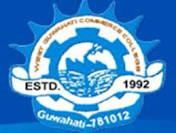                                        DEPARTMENT OF MANAGEMENT                               WEST GUWAHATI COMMERCE COLLEGE                                                Baripara, Guwahati 781012                                                     Phone: 9954203448                                                    www.wgccguwahati.in1. DEPARTMENTAL STATISTICS AT A GLANCEIntroduction  	 The Department of Management is in operation since the college was established on 10th August 1992. According to the panel list Mrs Murchana Bhattercharjee was appointed first. From 1998 the Department was taken in charge by the HOD, Dr. Iva Devi till date.The department of Management teaches undergraduate and H.S level programs aligned with the faculty’s interdisciplinary knowledge and expertise. West Guwahati Commerce College holds the credit of guiding the students to achieve 1st class 2nd, and 1st class third position rank in Gauhati University. The Department aspires to provide quality education along with proper guidance to the building students of today. Presently following faculty members are serving in the Department.Dr. Iva Devi, M.Com, Ph. D., Assistant Professor & HoDMr. Ranjit Das, M. Com, Tutor Assistant ProfessorDr. Subrata Bhowmick, PhD From Gauhati University (Department of Business Administration), NET(Commerce), M.com(Management),MBA (specialization in Marketing management), M.sc (Information technology),PGDCA(GU), Bed(GU), Central TET( LP/UP), Assam TET( Higher Secondary, high School, Lower Primary and upper primary). Assistant ProfessorMrs. Tripti Haloi , M.Com, M.Phil, Assistant ProfessorMr. Lakshyadhar Das, M.Com, B.Ed,  B.Music, Assistant Professor.Beside the regular classes, the Department takes tutorial classes, class test etc. to improve the overall performance of the students and hold extensive interaction with them through educational tour, industry visit, guest lectures, workshops, presentation, quiz, seminar and so on. Moreover, there exits homely atmosphere and intimate relationship between teachers and students, the department also enjoys a commendable bonhomie with the faculty of other departments and staff.VisionThe Department is committed to integrate all facets of commerce and management to educate and train innovative and competent human resource globally suitable for industry, business and service sector.To equip and encourage the students to start their own ventures in urban or rural areas benefitting both the classes and masses.MissionWe are dedicated to secure and deliver knowledge through teaching, research and extension activities.To seek continuous improvement in the quality of education to remain globally competitive.ObjectivesTo consolidate, strengthen and update the existing programmes.To introducing newly certain innovative academic programmes.To introduce professional courses, short-term courses. To adopt latest educational technology. To adopt appropriate methods of assessment and evaluation. To undertake extension activities.Core Values of the DepartmentExcellence in teaching -Learning process.Contribution to the existing knowledge through Research. Service to the society through extension activities.FACULTY PROFILE:Profile of Faculty Members (Sanctioned/ whole time) who served in the Department (in seniority order)Profile of Faculty Members (Sanctioned/ Whole time) who are currently serving in the department (in seniority order)INTERNATIONAL PAPER PUBLISHED (UGC CARE LIST JOURNAL)PUBLICATIONS(A) DETAILS OF RESEARCH ARTICLES PUBLISHED IN REFEREED JOURNALS/POPULAR MAGAZINES/NEWSPAPERS(B)PARTICIPATION IN VARIOUS EVENTS LIKE CONFERENCE, SEMINARS, SYMPOSIA AND WORKSHOPS FOR THE PERIOD(C)TRAINING PROGRAMMES(D)PARTICIPATION IN WEBINAR(E)Miscellaneous Publication (Other than listed above) (to be listed in chronological order) Workshops for the period 2016-2017 to 2021-22Awards and RecognitionsResearch Project Undertaken      STUDENT PROFILEResult of final examination:Detailed Description Of Learning Resources Available In The DepartmentBooks: 150Details Of Departmental Activities                    Plan of Action of The Department For The Next Five Years                                                          (June 2022-May2027)PLAN OF ACTIONTo keep faculty members abreast with the latest trends and developments in Research.Technology and Teaching methodologies and motivate them to remain exposed to the Industrial processes & activities.In order to promote quality research, the department will undertake research projects keeping in view their relevance to needs and requirements of technology in local industry.To create and enabling academic environment for students embedded with sincerity, discipline and commitment.To achieve these goals, a set of following objectives are identified to be achieved through this perspective plan:To launch value added and skills development programmes improving the employability of students.To uphold continuously good academic performance with 100% results.To inculcate learner centric and effective teaching learning process.To ensure transparency and credibility in the process of students’ evaluation;Guest lecturers should be organized by inviting experienced faculty from other colleges who can guide students for examination preparation.CriteriaDetailsName of  DepartmentManagementYear of establishment1992Number of sanctioned post teachers2Number of vacant post of teachers3Number of whole time teachers2Routine course offered by the department HS and BCOMIntake capacity of the Department1200Number of students securing First Class in the Major course from 2018 -202179Number of Research Paper published in Journals14Number of Authored Books8Number of Edited Books1Number of chapter in edited books14Awards and recognitions received by the teaching staffyesNumber of teaching staff having Ph. D/ PG level  Guide ship01Number of national conference/Seminars/symposia/workshops attended by teachers                    29Number of international conference/ seminars/ Symposia/ workshops attended by teachers06Number of orientation Programmes / Refresher Courses/ Faculty Development Programmes attended20Number of  conference/ seminars/ Symposia/ workshops organized by the Departments02Number of other programmes organized by the Department07Number of books in the Departmental Library150Name of faculty MemberDate of JoiningLast date of serviceMrs.Murchana Battacharjee01/08/199331/12/1996Mrs.Sarita Bhuyan01/01/199330/10/1994Mr. Nakul Paul01/11/199430/12/1997Mr. Babul Dutta01/01/199531/12/1997Mr. Safikul Islam04/08/199630/07/1998Dr. Jageswar Barman03/08/199930/12/2001Dr. Partha Pratim Bora 01/08/200725/06/2012Mrs. Dipika Saha05/08/2008 21/06/2010Mr. Rajib Dutta04/08/2008 30/06/2010Mrs.Monideepa Chakraborty05/08/201030/06/ 2012Mrs. Poulami Kar04/08/201028/06/2012 Mrs. Jayshree Dutta02/08/201125/06/2016Mrs. Susma Gurung03/08/201305/12/2013Mr. Biswajit Ray05/08/201630/12/2021Ms. Sneha Dey05/10/202130/03/2022Names of the Faculty MemberDesignationHighest QualificationSpecializationDOBDOJPhoneEmailDr. Iva DeviAsstt.Prof.M.ComPh.DManagement30/09/196903/08/19889954203448ivadevi29@gmail.comMr. Ranjit DasAsstt.Prof.(T)M.ComMarketing01/05/196926/09/20019101666695ranjitdas15702@gmail.comDr. Subrata Bhowmick.Asstt.Prof.PhD,M.ComMBA,M.sc IT,PGDCA ,B.EdManagement03/12/198306/08/20099954006733Mymailsubrata1983@gmail.comMrs. TriptiHaloiAsstt.Prof.M.ComM.PhilManagement31/01/198829/09/20119707225487triptihaloi@gmail.comMr. LakshyadarDasAsstt.Prof.M.Com B.EdB.MusicManagement14/11/198901/08/20139864646458Daslakshya1989@gmail.comSL. NOTITLE OF THE PAPERNAME OF THE PUBLISHERYEAR & VOLUME OF PUBLICATION WITH ISSN NUMBERDr.Iva DeviPackaging as a Strategy for Sales Promotion’ in Assam-A case Study with Special Reference to Barpeta District of AssamInternational Journel of Scientific and Research Publications (IJSRP)2012, Volume-2, Issue 12, December 2012 Edition (ISSN 2250-3153),www.ijsrp.orgDr Iva DeviAwareness of Consumer in Food Packaging Regulation- A study on Kamrup District of AssamInternational Journal of Engineering Research & Technology ( IJERT)2012 November, volume-1, Issue-09ISSN: 2278-0181,www.ijert.orgDr Subrata BhowmickCorrelation study between Emotional  intelligence and Job SatisfactionEPRA international journal of economic and business reviewISSN no. 23490187 impact factor 8.003 Volume 7 Issue 3 Year 2019,Month March.Dr.Subrata BhowmickA study of the relationship between Emotional Intelligence and Employees’ Job Performance with special reference to NE frontier Railway  Head Quarter Maligaon GuwahatiEPRA international journal of economic growth and environmental issuesISSN no. 23216247 impact factor 7.022 Volume 7 Issue 1 Year 2019, Month October.Dr..Subrata BhowmickThe effect of welfare measure on Employees’ Satisfaction in Indian railways ( special reference to NF railway –Guwahati Railway station)Excellence international journal on education and research (EIJER)ISSN No. 23498838 impact factor 4.015 Volume 4 Issue 7 Year 2017, Month July.Dr..Subrata BhowmickWorkers perception on the organizational climate of a manufacturing unitInternational Journal of commerce and management research(IJCMR)ISSN No. 24551627, Impact factor 5.22, Volume 2 Issue 9 Year 2016 Month September.Sl. NoDate & Year Of PublicationAuthorsNameTitle Of The Articles/Paper PublishedTitle Of Journal/Magazine/News PaperVolume No./Page.No.Isbn/Issn No.110-08-2022Dr. Iva DeviA Study on Indiscipline Behaviour among College Student in Kamrup District of AssamContemporary Thoughts in AcademiaVolume -1, 29-42978-93-5636-270-3210-08-2022Tripti HaloiLook East to Act East Policy and its Implication to Women Entrepreneurship in AssamContemporary Thoughts in AcademiaVolume-1, 171-185,978935636-270-3312-11-2018Tripti HaloiA Study on Entrepreneurial Traits Among Urban Women Entrepreneurs of North-East IndiaInternational Journal of Technical and Non- Technical ResearchVolume- IX,2319-22160976-7967401-10-2017Tripti HaloiIs Social Background Responsible to Develop Certain Entrepreneurial Traits among Women EntrepreneursInternational Journal of Recent Scientific ResearchVolume:08,20762-207650976-303152017Tripti HaloiRole of E-commerce Adoption in SMEs ( with  reference to Assam)Journal of Contemporary ResearchV0lume- 05,2320-95422320-954262016Tripti HaloiWomen Empowerment through Micro Finance : Initiatives Taken by NEDFI Regarding Women Empowerment in North Easter RegionEmpowering women workers in Northeastern India : Challenges of Influx & ExodusVolume-01,01-04978819207599788192075972014Dr. Iva DeviDomestic Women Workers in Assam: An Overview of the problem faced to day to day lifeContemporary Thoughts in ManagementVolume-1, 77-84978-81-924348-0-3978-81-924348-0-38March 2014Ranjit DasInfrastructural development in India-the road map aheadQuarterly reoffered research  Journal2384-13152384-1315919th March,2008Dr. Iva Devi Women Entrepreneurs: A Socio-Economic Study of AssamEntrepreneurship Development-A key Issue For Socio-Economic Growth7.33 to 7.38Guwahati Commerce College, A collection of PapersGuwahati Commerce College, A collection of Papers1019 th March 2008Ranjit Das Women Entrepreneurs: A Socio-Economic Study of AssamEntrepreneurship Development-A key Issue For Socio-Economic GrowthGuwahati Commerce College, A collection of PapersGuwahati Commerce College, A collection of Papers112022Dr. SubrataBhowmickA descriptive study on the challenges of marketing of agricultural products in India.Sustainable Agri Business Opportunities and Management practices towards developing the rural economy. Department of business administration ,USTM, Sponsored by NABARDPg no. 131978-93912-9277-4978-93912-9277-4122021Dr. Subrata BhowmickA study on college teachers perception regarding HRD climate , HRM effectiveness and organizational effectiveness, with special reference to Guwahati city Department of business administration & faculty of commerce and management, Gauhati University.Volume 2 Pg.. No. 109978-93-91355-56-2978-93-91355-56-2132022Dr. Subrata BhowmickA descriptive astudy on the  effect of Covid19 pandemic on the Indian economy  Impact Of Covid 19 On various sectors of Indian economyDispur College Page No. 145978-93-81563-35-9978-93-81563-35-9142022Dr.. Subrata BhowmickThe Role of Artificial intelligence in HRMSustainable innovation in ManagementPgno.139978-93-94569-29-4978-93-94569-29-4SL NOAuthorsNameTitle of The PaperLevel(Local/State/National/International)DatesVenueNatureOf Participation(Presented Paper/ Attended Only)1Dr. Iva DeviHuman Security- An Effective tool for HRD in Tea Industry of Assam-A Case Study with special reference to Jorhat District of AssamNational Seminar31/08/2012 to 01/09/2012Barbhag College in collaboration with dept. of Economics, Nalbari CollegePresented2Tripti HaloiEnvironment and its Role in Moulding Tourism IndustryNationalSeminar6/11/2013 to7/11/2013Commerce College, Kokrajhar, BTC, AssamPresented3Tripti HaloiEntrepreneurship Global Vision-Local ExpressionNational Seminar8/11/2013 to 9/11/2013The  Assam Down Town University, GuwagatiPresentedee4Ranjit DasBuilding Nations of Peace: One Shared Responsibility.International Conference 4/08/2014Universal Peace Federation of Indian and IGNOU, AssameAAttented5Tripti HaloiPaper Setting and Evaluation of Answer Script inState level Workshop22/05/2014Department of Commerce, Gauhati UniversityParticipated6Tripti HaloiEmpowering Women Workers in North Eastern India Challenges of Influx and ExodusNational Seminar7/02/2014 to8/02/2014LOKD College, Dhekiajuli, AssamPresented7Tripti HaloiResearch Project MethodologyNational Workshop9/05/2014 to10/05/2014S.B. Deorah College, GuwahatiParticipated8Dr Iva DeviA Study on Key Challenges and trends faced by Human Resource ManagersNational Level Seminar27/10/2016Paschim Guwahati MahavidyalayaPresented9Dr Iva DeviWorkshop of All India       Survey on Higher EducationState level Seminar02/02/2016Gauhati UniversityAttended10Tripti HaloiFund Mobilisation and Training Programme of MSME in AssamNational Workshop21/06/2016 to 22/06/2016Department of Economics, D.K. Girls’ College, MirzaParticipated11Dr. Iva DeviTrade and Industries in North-East India: Challenges and StrategiesNational Conference23/09/2016 to 24/09/2016Guwahati Commerce College, Guwahati, AssamAttended12Tripti HaloiTrade and Industries in North-East India: Challenges and StrategiesNational Conference23/09/2016 to 24/09/2016Guwahati Commerce College, Guwahati, AssamAttended13Dr Iva DeviA Study on Key Challenges and trends faced by Human Resource ManagersNational Level Seminar27/10/2016Paschim Guwahati MahavidyalayaPresented14Dr. Iva DeviA Study on supply chain Management Practices and challenges for the Tea Industry in assam.National Conference03/03/2017To 04/03/2017Assam Institute of Management, Guwahati , AssamPresented15Tripti HaloiEmerging Issues of Agriculture and Allied Sector in North East India: Past, Present and the Way ForwardNational Seminar07/04/2017 to08/04/2017Debraj Roy College, Golaghat, AssamPresented16Tripti HaloiEconomic Development of North East India: Challenges and opportunitiesNationalSeminar27/10/2017 to28/10/2017Paschim Guwahati Mahavidyalaya, Dharapur, .GuwahatiPresented17
Tripti HaloiWomen Entrepreneurs in Sustainable Entrepreneurship Development ,A case of Select Women Entreprenurships of Gauhati City, AssamNational Seminar29/11/2018 to30/11/2018Department Of Commerce, Assam University, Diphu CampusPresented18Tripti HaloiInnovation in Multi- disciplines of Management & Information TechnologyInternational Conference26/02/2018 to 27/02/2018Jagaran Institute of Management, KanpurPresented19Dr Iva DeviPaper Setting and Evaluation of Answer Script in State Workshop18/11/2019Gauhati University, Dept. of CommerceAttended20Ranjit DasOn empowering EducatorsState Conference11/09/2019K.C Das Commerce College, ChatribariPresentes21Ranjit DasPayroll  Management National Workshop24/09/2020 to26/09/2020Vidyaniketan Institute of management ,TirupatiPresented22Ranjit DasWorkshop Health and WellnessNational Workshop25/02/2021B. Baruah College National Service Unit (NSS) GuwahatiPresented23Dr.Subrata BhowmickA study on the problems and prospects of Higher education in India with special reference to Assam.  National Seminar2015organized by IQAC cell kharupetia college, Kharupetia, Darrang  Assam in collaboration with Assam Science Society, Magaldai Branch . Presented24Dr..Subrata BhowmickA study on the Violation of Human rights with Special reference to Vergina Woolf’s  ‘A room of One’s Own’National Seminar2017organized by IQAC, Guwahati College in collaboration with UNESCOPresented25Dr. Subrata Bhowmick   A study on the impact of education in women empowerment with spcial reference to North east. National Seminar2016Organized by IQAC cell , Gauhati College in collaboration with Unity education foundationPresented26Dr Subrata BhowmickA study on the modernity in Assamese literature and cultureNational Seminar2016organized by dept. of Assamese  in collaboration with Indira Gandhi National centre for the Arts, New Delhi,Presented27Dr.Subrata BhowmickA study on the impact of Information Technology in Banking SectorNational Seminar2017Organized by Gauhati Commerce College, Sponsored by ICSSR-2018Presented28Dr Subrata BhowmickA study on the relation between poverty and social issues in NE India with special relation reference to greater Gauhati Region-An Extensive StudyInternational Seminar2016Organized by Pramathesh Barua College, Gauripur, Assam in Collaboration with NABARD, Ajmal Foundation and SBI( kismet hasdah branchPresented29Dr.Subrata BhowmickA study on the Quest for identity in the North Eastern Region of India.International Seminar2016Organized by Department of MIL and LS Gauhati University in collaboration with NEINADPresentedSL.NONameCOURSE DETAILSNAME OF INSTITUTION/ACADEMIC STAFF COLLEGEDURATIONDURATIONCOMPETENCIES DEVELOPEDSL.NONameCOURSE DETAILSNAME OF INSTITUTION/ACADEMIC STAFF COLLEGEFROMTOCOMPETENCIES DEVELOPED1Dr Iva DeviRefresher CourseAligarh Muslim University1st September202214th September 2022Grade-A+2Dr Iva DeviFIPAligarh Muslim University17 July24 AugustGrade -A3Dr Iva deviShort-Term CourseAligarh Muslim University6th October12 OctoberAcademic Leadership4Ranjit DasFaculty Development ProgrammeAligarh Muslim University7thSeptember 202112thOctober20215Tripti HaloiFaculty Development ProgrammeChandra Kamal Bezbaruah Commerce College Jorhat in association with CSIR- Indian Institute of Chemical Technology (IICT) Hyderabad20thSeptember 202125th  September 2021Intellectual Property Rights for Academia6Ranjit DasShort-Term training programmeRecent Development in Teaching and Research Under Girijanandan Chowdhury Institute of Management and Technology, Guwahati15thMarch202120thMarch 2021AICTE7Tripti HaloiTraining ProgrammeIndian Institute of Entrepreneurship, Guwahati 19th March202130th March2021Entrepreneurship Development Programme8Dr Iva DeviTraining Programme Assam Administrative Staff College7th August 20199th August, 2019Preventing and Handling Workplace Harassment and Discrimination9Dr Iva deviPaper Setting and Evaluation of Answer Scripts in CommerceGauhati University, Department of Commerce22/05/201422/05/2014Paper Setting10Dr Iva DeviTranning Cum Sensition WorkshopAISHE Cell, Gauhati University,12/02/201612/02/2016Ministry of Human Resource Development, Govt. of India11Ranjit DasOrientation ProgrameMechanism to enhance quality control of evaluation19th October 2012IGNOU Regional Centre12Dr Iva DeviRefresher CourseGauhati University, Assam, Guwahati08/02/201028/02/2010Grade-A13Ranjit DasOrientation ProgrameNational Service Scheme at Narendrapur Kolkata 06thSeptember 200715thSeptember2007Training Orientation and Research Centre14Ranjit DasFaculty Development ProgrammAssam Institute of Management, Guwahati, Assam.19thJune 200601July2006Making in the changing scenario15Dr. Iva DeviFaculty Development ProgrammeAssam Institute of Management, Guwahati, Assam. 19thJune 200601July2006Marketing in the Changing Scenario16Dr Iva DeviNEC Sponsored National WorkshopGauhati Commerce College, Guwahati, Assam29/05/200730/05/2007Under Graduate Commerce Syllabus in the Context of Changing Business Scenario17Ranjit DasFaculty Development ProgrammEntrepreneurship3 January200514 January2005Indian Institute of  Entrpreneurship18Dr..subrata Bhowmickfaculty development program on The Role of Teacher in Nation building3rd Aug 20209th Aug 2020organized by department of English and commerce and IQAC Kasav memorial institute of commerce and science, in collaboration with ICSSR-SRC, ministry of Human Resource development.19.Dr..subrata BhowmickSoft Skill and Spoken English and communication SkillNational Certificate in Modular Employable Skills23 March 5, 201431 march2014Ministry of Labour and Employment. Held in KolKata20. Dr..Subrata bhowmickTraining on Cyber SecurityA Programme on Cyber Security1st Sep.20197 th Sep2019DoPT, Govt. Of India Sl. NoSl. NoSl. NoSl. NoSl. NoNameNameDateTheme Of SeminarInstitutionSponsored/CollaborationNational/ International1.1.1.1.1.Ranjit DasRanjit Das03 /04/2022challenges and opportunities for youths The North Eastern Region RGNIYDRGNIYDNational22222Ranjit DasRanjit Das11/08/ 2021.Population Growth National Resources and Human ConflictNandanath saikia collegeInternational33333Tripti HaloiTripti Haloi09/02/2022Financial Empowerment through Wealth CreationDepartment of Commerce, Govt. First Grade College, Vijayapur, KarnatakaCollaboration with Association of Mutual Funds in India (AMFI)National44444Tripti HaloiTripti Haloi26/06/2021Pedagogy of performative silencedepartment of Englishcollaboration with IQAC, Digboi collegeNational33333Dr Iva DeviDr Iva Devi21/07/2020Awareness Programme on Use of Online E-ResourcesWest Guwahati Commerce College, Guwahati, AssamAssam College Libranians’ Association, ICT cell, And Dept. of Accountancy Dispur CollegeNational55555Tripti HaloiTripti Haloi21/07/2020Awareness Programme on Use of Online E-ResourcesWest Guwahati Commerce College, Guwahati, AssamAssam College Libranians’ Association, ICT cell, And Dept. of Accountancy Dispur CollegeNational66666Tripti HaloiTripti Haloi19/06/2020Atmanirbharshil Bharat: Challenges and OpportunitiesDeptt. of Economics, S.B.M.S. College Sualkuchi, Assam onDeptt. of Economics,National77777Dr Iva DeviDr Iva Devi22/06/2020Awareness Programme on Use of Online E-ResourcesIQAC, Haji Anfar Ali CollegeAssam College Libranians’ Association, ICT cellNational88888Dr Iva deviDr Iva devi11/07/2020Impact of Covid-19 on Employment and Livelihood of Migrant WorkersDebraj Roy College, Golaghat, AssamIQACNational99Dr Iva DeviDr Iva DeviDr Iva DeviDr Iva DeviDr Iva Devi20/07/2020Understanding the Post COVID-19 Pandamic Scenario of Indian EconomyBhavan’s Vivekananda College,Sainikpuri, Secunderabad-5000094Department of Economics, Faculty of ArtsNational1010Ranjit DasRanjit DasRanjit DasRanjit DasRanjit Das31/07/2020stress Management of Students during Covid-19               PandemicGauhati Commerce CollegeGauhati Commerce CollegeNational1111Dr Iva DeviDr Iva DeviDr Iva DeviDr Iva DeviDr Iva Devi25/07/2020Blended Teaching Learning Process in Higher Education: A Shifting ParadigmS.B.M.S College, Sualkuchi, AssamIQAC,S.B.M.S. AssamNational1212Dr Iva DeviDr Iva DeviDr Iva DeviDr Iva DeviDr Iva Devi25/07/2020Entrepreneurship Career- Opportunities and ChallengesNala Mala Reddy Engineering CollegeDept. of Management StudiesNational1313Dr Iva DeviDr Iva DeviDr Iva DeviDr Iva DeviDr Iva Devi27/07/2020Small Tea Cultivation and Economic Development of AssamDebraj Roy College, GolaghatExtension Activity and Community Development Cell and IQACNational1414Dr Iva DeviDr Iva DeviDr Iva DeviDr Iva DeviDr Iva Devi28/07/2020E-Discourse ‘Understanding Accent, Communication and Social Factors towards Professional Credibility’Sualkuchi Budram Madhab Satradhikar College, SualkuchiDepartment of English in Association with IQACNational1515Dr Iva DeviDr Iva DeviDr Iva DeviDr Iva DeviDr Iva Devi31/07/2020Global Vs. Local Brands: The Issue of Sustainability and ManagementIQAC, Dakshin Kamrup College, Mirza, AssamDr. Nabanita Talukdar of Halt International Business School, San Francisco, USAInternational1616Dr Iva DeviDr Iva DeviDr Iva DeviDr Iva DeviDr Iva Devi04/08/2020E-Quiz on Human Resource Management and Marketing Management’Govinda Dasa College, Surathal, KarnatakaDepartment of Commerce and Business AdministrationNational1717Dr Iva DeviDr Iva DeviDr Iva DeviDr Iva DeviDr Iva Devi05/08/2020Globalization & the Emerging Trends in Teaching-LearningPaschim Guwahati Mahavidyalaya, Dharapur, AssamAssam College Librarians’ AssociationNational181818Dr Iva DeviDr Iva DeviDr Iva DeviDr Iva Devi18/08/2020Covid-19 Crisis: Opportunities and Challenges to Restructure Indian EconomyO.P.D. College, Panigaon, North Lakhimpur, Assam Dept. of Economics and Assam College Librarians’ Association, ICT CellNational191919Dr Iva DeviDr Iva DeviDr Iva DeviDr Iva Devi19/08/2020National Education Policy 2020 and the Proposed Transformation of Higher Education: Issues and ChallengesIQAC, Dhemaji Commerce CollegeDhakuakhana Zonal Committee, ACTANational202020Dr Iva DeviDr Iva DeviDr Iva DeviDr Iva Devi20/08/2020The Books That Changed The WorldSadiya College Library, Chapakhowa, AssamAssam College Librarians’ AssociationInternational212121Dr Iva DeviDr Iva DeviDr Iva DeviDr Iva Devi30/08/2020National Education Policy 2020: Future Researcch & Innovation ArenaDept. of Commerce, Bodoland UniversityBharatiya Shikshan Mandal, Uttar Assam PrantsNational222222Dr Iva DeviDr Iva DeviDr Iva DeviDr Iva Devi15/09/2020Online Teaching of Accountancy Subjects EfficientlyIndian Accounting Association,  PunePune BranchNational232323Dr Iva DeviDr Iva DeviDr Iva DeviDr Iva Devi05/08/2020Globalization & the Emerging Trends in Teaching-LearningPaschim Guwahati Mahavidyalaya, Guwahati, AssamAssam College Librarians’ Association,National24242424Dr IvaDevi   Dr IvaDevi   Dr IvaDevi   19/08/2020National Education Policy 2020 and the Proposed Transformation of Higher Education: Issues and ChallengesIQAC, Dhemaji Commerce College, AssamDhemaji- Dhakuakhana Zonal Committee, ACTANational252525252525Dr. Subrata Bhowmick2020Stress Management on students during COVID 19 pandemicGauhati Commerce College In association with ALCOMNational262626262626Dr. Subrata Bhowmick2020Global Vs. Local brands : Issue of sustainability and managementDK college MirzaIn association with IQACNational272727272727Dr. Subrata Bhowmick2020Neo-Vaisnavite Sattras  of Assam: royal patronage and cultural developmentKarmashree Hiteshwar Saikia Collegeorganized by  IQACNational28Dr. Subrata BhowmickDr. Subrata BhowmickDr. Subrata BhowmickDr. Subrata BhowmickDr. Subrata BhowmickDr. Subrata Bhowmick2020Global crisis of COVID 19 PandemicKarmashree Hiteshwar Saikia Collegedepartment of Assamese and IQAC cellnational29Dr. Subrata BhowmickDr. Subrata BhowmickDr. Subrata BhowmickDr. Subrata BhowmickDr. Subrata BhowmickDr. Subrata Bhowmick2020COVID 19- A Gender AnalysisMayang Anchalik CollegeDepartment of English and MIL ,IQAC cellNational30Dr. Subrata BhowmickDr. Subrata BhowmickDr. Subrata BhowmickDr. Subrata BhowmickDr. Subrata BhowmickDr. Subrata Bhowmick2020Atmanirbhar Assam  through Entrepreneurship: challenges and opportunitiesMayang Anchalik Collegedepartment of history and economics in association with IQAC cellNational31Dr. Subrata BhowmickDr. Subrata BhowmickDr. Subrata BhowmickDr. Subrata BhowmickDr. Subrata BhowmickDr. Subrata Bhowmick2020New education policy 2020 : Envisioning the prospect of higher educationKeshav memorial college of law, HyderabadKeshav memorial college of law, Hyderaba dNational32Dr. Subrata BhowmickDr. Subrata BhowmickDr. Subrata BhowmickDr. Subrata BhowmickDr. Subrata BhowmickDr. Subrata Bhowmick2020Accounting as a Dynamic profession  Gauhati commerce collegeGauhati commerce collegeNational33Dr. Subrata BhowmickDr. Subrata BhowmickDr. Subrata BhowmickDr. Subrata BhowmickDr. Subrata BhowmickDr. Subrata Bhowmick2020Awareness programme on the use of Online resources  West Gauhati Commerce college in collaboration with Accountancy department Dispur CollegeWest Gauhati Commerce college in collaboration with Accountancy department Dispur CollegeNational34Dr. Subrata BhowmickDr. Subrata BhowmickDr. Subrata BhowmickDr. Subrata BhowmickDr. Subrata BhowmickDr. Subrata Bhowmick2020Awareness of NAACKeshav memorial institute of commerce and scienceDepartment of English and IQACNationalName of FacultyMemberCategory(Newspapers/Magazine/Souvenirs,Etc.)Title of publicationYear of publicationPage No./ISBN NO. Dr Iva DeviEditorial BookAssames Write (Paribhex)202202-03Ranjit DasEditorial BookBetter Enviroment202212-14Tripti HaloiEditorial BookAssamese Poem202204Dr Iva DeviCollege MagazineAssames articles202213Ranjit DasCollege MagazineAssames articles202216Tripti HaloiCollege MagazineAssamese articles202219Dr.Subrata BhowmickGuide book on Statistics for EconomicsAssamese Guide BookFor Gauhati University Students 20220150070220NDr.Subrata BhowmickGuide book on Statistics for EconomicsAssamese Guide BookFor Dibrugarh University Students 20220080070220NDr.Subrata BhowmickGuide book on E-Filling of ReturnEnglish Medium Guide BookFor Gauhati University Students 20220200090210NDr.Subrata BhowmickGuide book on Fundamentals of InvestmentEnglish medium Guide BookFor Gauhati University Students 20220260020220NDr.Subrata BhowmickGuide book on Consumer behaviourEnglish mediumGuide BookFor Dibrugarh University  Students 20220100080220NDr.Subrata BhowmickGuide book on Industrial Relation and Labour LawEnglish mediumGuide BookFor Gauhati University Students 20159789380382241Dr.Subrata BhowmickGuide book on company LawEnglish mediumGuide BookFor Gauhati University Students 20159789380382210Dr.Subrata BhowmickGuide book on EcommerceEnglish mediumGuide BookFor Gauhati University Students 20219781639570300Name ofFacultyMemberName of Award/RecognitionName ofAwarding bodyCategory(local/State National/ InternationalDate of awardDr. Iva DeviPhD AwardGauhati UniversityStateDr.Subrata BhowmickPhD AwardGauhati UniversityState2022Dr.Subrata BhowmickTeachers AwardUniversity of Engineering And Management, KolkataNational2019Dr.Subrata BhowmickPresiding Officer, Kamrup(M) Assam Legislative Assembly ElectionGovt. Of AssamLocal2021Dr.Subrata BhowmickPresiding Officer, Kamrup(M) Parliamentary election Govt. Of India National2021Dr.Subrata BhowmickPresiding Officer, Kamrup(R) Gaon Panchayat  electionGovt. Of Assam Local2019Dr.Subrata BhowmickPresiding Officer, Kamrup(M) Assam Legislative Assembly ElectionGovt. Of Assam Local2021Dr.Subrata BhowmickExternal Question paper SetterRegistrar, Krishnaguru Adhyatmik Visvavidyalaya                                        Nasatra, Barpeta, AssamLocal2019 -Till Date Dr.Subrata BhowmickExternal Examiner for practical ExaminationAHSECLocal2023 Name ofFacultyMemberNature ofProject(Major/Minor)Name of the Funding AgencyDurationTotal grant sanctionedNilNilNilNilNilClassYearNumberof studentsappeared inthe final examinationNumberOf students passed in the finalexamination Pass %Numberof studentssecuring First Class/ DivisionB.Com2017-18(NON CBCS|)706592.85%07B.Com2018-19(NON CBCS898393.25%19B.Com2019-20(NON CBCS)866373.25%15B.Com2020-21(NON CBCS)906268.88%38B.Com2021-22(CBCS)19313067.35%59Higher Secondary2017-1821619992.13%24(star 03)Higher Secondary2018-1920118692.54%32(star 04)Higher Secondary2019-2018716889.84%37(star 11)Higher Secondary2020-21194194100%75(star 09)Higher Secondary2021-2215614291.02%34(star 04)Category of activitiesName of ActivitiesDate of ActivitiesName of Agencies involved(ifAny)Number of studentsinvolvedInvited talks/seminars, etc)Career Management 21th Feb 2022Saurav Jain,127 Invited talks/seminars, etc)Self Development29th Nov 2022Initiative by Akash Sarma. (Student)89 Invited talks/seminars, etc)Essay Competition30/08/202230 Invited talks/seminars, etc)MOU17-12-2022Kanya Mahavidyalaya, History Department25Health CampMarwari HospitalTutorial ClassFor B.com StudentsSession 2022-23 to till dateNA10 Students Per Semester